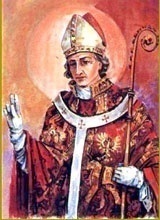 INTENCJE   MSZY   ŚWIĘTYCH17.01. – 23.01.2022INTENCJE   MSZY   ŚWIĘTYCH17.01. – 23.01.2022INTENCJE   MSZY   ŚWIĘTYCH17.01. – 23.01.2022PONIEDZIAŁEK17.01.2022PONIEDZIAŁEK17.01.20227.00O szczęśliwą operację i pomoc Bożą dla EmiliiO szczęśliwą operację i pomoc Bożą dla EmiliiPONIEDZIAŁEK17.01.2022PONIEDZIAŁEK17.01.202218.00+ Helenę Fluder r. śm.+ Helenę Fluder r. śm.WTOREK18.01.WTOREK18.01.7.00+ Leszka Dratnala  /pogrz./+ Leszka Dratnala  /pogrz./WTOREK18.01.WTOREK18.01.18.00+ Irenę Ciupka+ Irenę CiupkaŚRODA 19.01.ŚRODA 19.01.7.00+ Stanisława i Weronikę Gawronek+ Stanisława i Weronikę GawronekŚRODA 19.01.ŚRODA 19.01.18.00+ Kazimierza Bańdurę 24 r. śm.+ Kazimierza Bańdurę 24 r. śm. CZWARTEK20.01. CZWARTEK20.01.7.00+ Józefa Baraniec syna Mariusza+ Józefa Baraniec syna Mariusza CZWARTEK20.01. CZWARTEK20.01.18.00+ Joannę Chmiel 12 r. śm.+ Joannę Chmiel 12 r. śm.PIĄTEK21.01.PIĄTEK21.01.7.00+ Annę i Jana Sumera+ Annę i Jana SumeraPIĄTEK21.01.PIĄTEK21.01.18.00+ Józefa Dańdę 27 r. śm. żonę Zofię+ Józefa Dańdę 27 r. śm. żonę ZofięSOBOTA22.01.SOBOTA22.01.7.00+ Antoninę Adamczowską 11 r. śm. męża Karola zm. z rodz.+ Antoninę Adamczowską 11 r. śm. męża Karola zm. z rodz.SOBOTA22.01.SOBOTA22.01.18.00+ Zofię Głuszek 38 r. śm. męża Józefa c. Stanisławę+ Zofię Głuszek 38 r. śm. męża Józefa c. Stanisławę  3  NIEDZIELA ZWYKŁA23.01.2022  3  NIEDZIELA ZWYKŁA23.01.20227.30Dziękcz. – błag. w 86 urodziny Marii SkowronDziękcz. – błag. w 86 urodziny Marii Skowron  3  NIEDZIELA ZWYKŁA23.01.2022  3  NIEDZIELA ZWYKŁA23.01.20229.30ZA PARAFIANZA PARAFIAN  3  NIEDZIELA ZWYKŁA23.01.2022  3  NIEDZIELA ZWYKŁA23.01.202211.00+ Marka Miklusiaka 2 r. śm.+ Marka Miklusiaka 2 r. śm.  3  NIEDZIELA ZWYKŁA23.01.2022  3  NIEDZIELA ZWYKŁA23.01.202216.00O zdrowie i błog. Boże dla Członkiń Róży  bł. Ks. Jerzego Popiełuszki i ich rodzinO zdrowie i błog. Boże dla Członkiń Róży  bł. Ks. Jerzego Popiełuszki i ich rodzin